МУНИЦИПАЛЬНОЕ  БЮДЖЕТНОЕ  ОБЩЕОБРАЗОВАТЕЛЬНОЕ УЧРЕЖДЕНИЕ – СРЕДНЯЯ ОБЩЕОБРАЗОВАТЕЛЬНАЯ ШКОЛА  С.НОВОНИКОЛАЕВКИ АСИНОВСКОГО РАЙОНА ТОМСКОЙ ОБЛАСТИ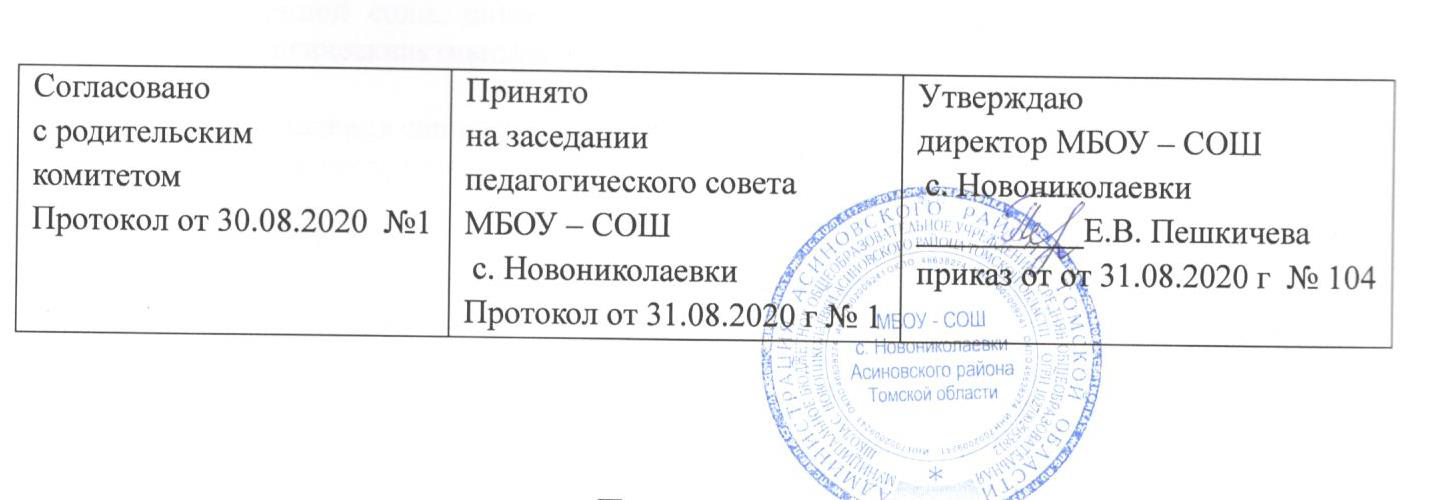 Положениео родительском контроле организации горячего питания обучающихся в МБОУ СОШ с. Новониколаевки        1.Общие положения1.1. Положение о родительском контроле организации и качества питания  обучающихся разработано на основании:- Федерального  закона « Об образовании в Российской Федерации» от 01.03.2020 № 47-ФЗ« О внесении изменений в Федеральный закон « О качестве и безопасности пищевых продуктов» и ст37 Федерального закона от 29.12.2012 № 273-ФЗ « Об образовании в Российской Федерации» в части совершенствования правового регулирования вопросовобеспечениякачества пищевых продуктов»;- Методических рекомендаций МР 2.4.0180-20Роспотребнадзора Российской Федерации« Родительский контроль за организациейгорячего питания детейв образовательныхорганизациях» от 18.05.2020 г.1.2. Организация родительского контроля организации и качества питания обучающихся может осуществляться в форме анкетирования родителей и детей и участии в работе общешкольной комиссии.    1.2.1. Комиссия по контролю за организацией питания обучающихся осуществляет свою деятельность в соответствии с законами и иныминормативными актами Российской Федерации.   1.2.2. Комиссия по контролю за организацией питания обучающихся является постоянно- действующим органом самоуправления для рассмотрения основных вопросов, связанных с организацией  питания школьников.   1.2.3.В состав комиссии по контролю за организацией питания обучающихся входят представители  администрации, члены Родительского комитета школы, педагоги. Обязателным  требованием является участие в ней назначенного директором школы  ответственного  за организацию питания обучающихся.   1.2.4. Деятельность членов комиссии по контролю за организацией питания обучающихся основывается  на принципах добровольности участия в его работе, коллегиальности принятия решений, гласности.           2. Задачи комиссии по по контролю за организацией питания обучающихся:- соответствие энергетической ценности и химического состава рационов физиологическим потребностям и энергозатратам;обеспечение максимально разнообразного здорового питания и наличие в ежедневном рационе пищевых продуктов со сниженным содержанием насыщенных жиров, простых сахаров и поваренной соли, пищевых продуктов, обогащенных витаминами, пищевыми волокнами и биологическиактивными веществами;- обеспечение соблюдения санитарно-эпидемиологических требований на всех этапах обращения пищевых продуктов (готовых блюд);- исключение использования фальсифицированных пищевых продуктов, применение технологической и кулинарной обработки пищевых продуктов, обеспечивающих сохранность их исходной пищевой ценности.          3. Функции  комиссии по контролю организации питания обучающихся3.1. Комиссия по контролю организации питания обучающихся обеспечивает участие в следующих процедурах:общественная экспертиза питания обучающихся;контроль за качеством и количеством приготовленной согласно меню пищи;изучение мнения обучающихся и их родителей (законных представителей) по организации и улучшению качества питания;участие в разработке предложений и рекомендаций по улучшению качества питания обучающихся.4.Права и ответственность комиссии по контролю организации питания обучающихсяДля осуществления возложенных функций комиссии предоставлены следующие права:4.1.  контролировать в школе организацию и качество питания обучающихся;4.2. получать от повара  информацию по организации питания, качеству приготовляемых блюд и соблюдению санитарно-гигиенических норм;4.3. заслушивать на своих заседаниях   повара по обеспечению качественного питания обучающихся;4.4. проводить проверку работы школьной столовой не в полном составе, но в присутствии не менее трёх человек на момент проверки;4.5. изменить график проверки, если причина объективна;4.6. вносить предложения по улучшению качества питания обучающихся;4.7. состав и порядок работы комиссии доводится до сведения работников школьной столовой, педагогического коллектива, обучающихся и родителей.5.Организация деятельности комиссии по контролю организации питания обучающихся.5.1. Комиссия формируется на основании приказа директора школы. Полномочия комиссии начинаются с момента подписания соответствующего приказа.5.2. Комиссия выбирает председателя.5.3. Комиссия составляет план-график контроля по организации качественного питания школьников.5.4. О результатах работы комиссия информирует администрацию школы и родительские комитеты.5.5. Один раз в четверть комиссия знакомит с результатами деятельности директора школы.5.6. По итогам учебного года комиссия готовит аналитическую справку для отчёта по самообследованию образовательной организации.5.7. Заседание комиссии проводятся по мере необходимости, но не реже одного раза в четверть и считаются правомочными, если на них присутствует не менее 2/3 ее членов.5.8. Решение комиссии принимаются большинством голосов из числа присутствующих членов путём открытого голосования и оформляются актом.        6.Ответственность членов Комиссии6.1. Члены Комиссии несут персональную ответственность за невыполнение или ненадлежащее исполнение возложенных на них обязанностей;6.2. Комиссия несет ответственность за необъективную оценку по организации питания и качества предоставляемых услуг.         7.Документация комиссии по контролю организации питания учащихся.7.1. Заседания комиссии оформляются протоколом. Протоколы подписываются председателем.7.2. Тетрадь протоколов заседания  комиссии  Приложение к положениюо родительском контроле за организацией горячего питания в МБОУ - СОШ с. НовониколаевкиОрганизационно-аналитическая работа, информационное обеспечение                                            2.Методическое обеспечениеОрганизация работы по улучшению материально-технической базы столовой, расширению сферы услуг для обучающихся и их  родителейРабота по воспитанию культуры питания, пропаганде здорового образа жизни среди обучающихсяРабота по воспитанию культуры питания, пропаганде здоровогообраза жизни среди родителей обучающихсяОжидаемые результаты реализации ПрограммыПакет документов по организации школьного питания.Обеспечение детей и подростков питанием, соответствующим возрастным физиологическим потребностям в пищевых веществах и энергии, принципам рационального и сбалансированного питания.Обеспечение доступности школьного питания.Гарантированное качество и безопасность питания и пищевых продуктов, используемых в питании.Предупреждение (профилактика) среди детей и подростков инфекционных и неинфекционных заболеваний, связанных с фактором питания.6. Приведение	материально-технической	базы	школьной	столовойсоответствие с современными разработками и технологиями.Пропаганда принципов здорового и полноценного питания.Организация образовательно-разъяснительной работы по вопросам здорового питания.Совершенствование системы финансирования школьного питания; оптимизация затрат, включая бюджетные дотации.10.Улучшение здоровья школьников благодаря повышению качества школьного питания.Приложение 2 к положениюо родительском контроле за организацией горячего питания в МБОУ - СОШ с. НовониколаевкиПорядокдоступа законных представителей обучающихся в организацию общественного питания в МБОУ СОШ с. Новониколаевки1.Законные представители обучающихся при посещении организации общественного питания образовательной организации руководствуются применимыми законами и иными нормативными правовыми актами Российской Федерации, входящими в состав Томской области муниципальных образований, а также Положением и иными локальными нормативными актами образовательной организации.1.1Законные представители обучающихся при посещении организации общественного питания образовательной организации должны действовать добросовестно, не должны нарушать и вмешиваться в процесс питания и не должны допускать неуважительного отношения к сотрудникам образовательной организации, сотрудникам организации общественного питания, обучающимся и иным посетителям образовательной организации2 Организация и оформление посещения2.1. Законные представители обучающихся посещают организацию общественного питания в установленном Положением порядке и в соответствии с графиком посещения организации общественного питания (Приложение № 1).2.2. Посещение организации общественного питания осуществляется законными представителями в любой учебный день и во время работы организации общественного питания (на переменах во время реализации обучающимся горячих блюд по основному меню и ассортимента дополнительного питания).2.3. В течении одной смены питания каждого учебного дня организацию общественного питания могут посетить не более трех посетителей (законных представителей обучающихся). При этом от одного класса (на 1 перемене) посетить организацию общественного питания может только 1 законный представитель. Законные представители обучающихся из разных классов могут посетить организацию общественного питания как на одной, так и на разных переменах.2.4. Законные представители обучающихся информируются о времени отпуска горячего питания по классам и имеют право выбрать для посещения как перемену, на которой организовано горячее питание для его ребенка, так и любую иную перемену, во время которой осуществляется отпуск горячего питания или ассортимента дополнительной продукции.2.5. График посещения организации общественного питания формируется и заполняется на каждый учебный день месяца на основании заявок, поступивших от законных представителей обучающихся и согласованных уполномоченным лицом образовательной организации.2.6. Сведения о поступившей заявке на посещение заносятся в Журнал заявок на посещение организации питания (Приложение № 2), который должен быть прошит, пронумерован и скреплен печатью и подписью директора образовательной организации.2.7. Заявка на посещение организации общественного питания подается непосредственно в образовательную организацию не позднее 1 суток до предполагаемого дня и времени посещения организации общественного питания. Посещение на основании заявки поданной в более поздний срок возможно по согласованию с администрацией образовательной организации.2.8. Заявка на посещение организации общественного питания подается на имя директора образовательной организации и может быть сделана как в устной, так и в письменной, в том числе электронной, форме. Письменные заявки прикладываются к Журналу заявок на посещение организации питания.             2.9.	Заявка должна содержать сведения о:желаемом времени посещения (день и конкретная перемена);ФИО законного представителя;контактном номере телефона законного представителя;ФИО и класс обучающегося, в интересах которого действует законный представитель.2.10. Заявка должна быть рассмотрена или директором или иным уполномоченным лицом образовательной организации не позднее одних суток с момента ее поступления.2.11. Результат рассмотрения заявки незамедлительно (при наличии технической возможности для связи) доводится до сведения законного представителя по указанному им контактному номеру телефона. В случае невозможности посещения организации общественного питания в указанное законным представителем в заявке время (не выполняются предусмотренные п.п. 2.2., 2.3. Положения правила посещения), сотрудник образовательной организации уведомляет законного представителя о ближайшем возможном для посещения времени. Новое время посещения может быть согласовано законным представителем письменно или устно.2.12. Результат рассмотрения заявки, время посещения в случае его согласования, отражаются в Журнале заявок на посещение организации питания.2.13. График посещения организации общественного питания заполняется на основании согласованных заявок.2.14. Посещение организации общественного питания в согласованноевремя осуществляется законным представителем самостоятельно. Сопровождающий из числа сотрудников образовательной организацииможет присутствовать для дачи пояснений об организации процесса питания, расположения помещений в организации общественного питания и пр. и при наличии возможности для присутствия.2.15. Законный представитель может остаться в организации общественного питания и после окончания перемены (в случае если установленная продолжительность перемены менее 20 минут или для завершения в разумный срок ознакомления с процессом организации питания).2.16. По результатам посещения организации общественного питания законный представитель делает отметку в Графике посещения организации общественного питания. Законному представителю должна быть предоставлена возможность оставления комментария (предложения, замечания) об итогах посещения в Книге посещения организации общественного питания (прошитой, пронумерованной и скрепленной подписью директора и печатью образовательной организации) (Примерная форма книги – Приложение № 3).2.17. Возможность ознакомления с содержанием Книги посещения организации общественного питания должна быть предоставлена органам управления образовательной организации и законным представителям обучающихся по их запросу.2.18. Предложения и замечания, оставленные законными представителями в Книге посещения организации общественного питания, законных представителей подлежат обязательному учету органами управления образовательной организации, к компетенции которых относится решение вопросов в области организации питания.2.19. Рассмотрение предложений и замечаний, оставленных законными представителями в Книге посещения организации общественного питания, осуществляется не реже одного раза в месяц компетентными органами образовательной организации (комиссией или советом по питанию и прочими органами) с участием представителей администрации образовательной организации, законных представителей обучающихся с оформлением протокола заседания.2.20. В целях осуществления родительского контроля и реализации прав, предусмотренных законодательством о защите прав потребителей, законным представителям предлагается для заполнения «Примерная форма записи результатов родительского контроля в книге отзывов и предложений,п редусмотренной Правилами оказания услуг общественного питания» (Приложение № 4).3.Права законных представителей3.1. Законные представители обучающихся имеют право посетить помещения, где осуществляются реализация основного и дополнительного питания и прием пищи.3.2. Законным представителям обучающихся должна быть предоставлена возможность:	наблюдать реализацию блюд и продукции основного, дополнительного меню;наблюдать полноту потребления блюд и продукции основного, дополнительного меню;ознакомиться с утвержденным меню основного и дополнительного питания на день посещения и утвержденным примерным меню;ознакомиться с информацией о реализуемых блюдах и продукции основного и дополнительного меню (о стоимости в рублях, фирменном наименовании продукции питания с указанием способов приготовления блюд и входящих в них основных ингредиентов, их весе (объеме), сведениях о пищевой ценности блюд);приобрести за наличный или безналичный расчет и попробовать блюда и продукцию основного, дополнительного меню;проверить температуру и вес блюд и продукции основного, дополнительного меню;реализовать иные права, предусмотренные законодательством о защите прав потребителей. 4.Заключительные положения4.1. Содержание Положения доводится до сведения законных представителей обучающихся путем его размещения в информационном уголке и на сайте образовательной организации в информационно-телекоммуникационной сети общего пользования Интернет.4.2. Содержание Положения и График посещения организации общественного питания доводится до сведения сотрудников организации общественного питания.4.3. Директор назначает сотрудников образовательной организации, ответственных за взаимодействие с законными представителями в рамках посещения ими организации общественного питания (за их информирование, прием и рассмотрение заявок на посещение организации общественного питания, согласование времени посещения, уведомление законных представителей о результатах рассмотрения заявки, ведение предусмотренной Положением документации).4.4. Образовательная организация в лице ответственного сотрудника должна:информировать законных представителей обучающихся о порядке, режиме работы организации общественного питания и действующих на ее территории правилах поведения;информировать законных представителей обучающихся о содержании Положения;проводить разъяснения и лекции на тему посещения законными представителями обучающихся организации общественного питания;проводить с сотрудниками организации общественного питания разъяснения на тему посещения законными представителями организации общественного питания;4.5. Контроль за реализацией Положения осуществляет директор и иные органы управления образовательной организацией в соответствии с их компетенцией.Приложение № 3График посещения организации общественного питаниямесяц, годПриложение № 4Журнал заявок на посещение организации питанияПриложение № 5Книга посещения организации общественного питания1.Законный представитель (ФИО): ____________________________________.Дата посещения: ________________________________________________.Оценка существующей организации питания по шкале от 1 до 5 (с кратким указанием причин снижения оценки, в случае снижения оценки):______________________________________________________________________________________________________________________________________________.Предложения:____________________________________________________________________________________________________________________________________________________________________________________________________________________________________________________________.Благодарности:___________________________________________________________________________________________________________________________________________________________________________________________________________________________________________________________.Замечания: ______________________________________________________________________________________________________________________________________________________________________________________________________________________________________________________________.Дата и результат рассмотрения уполномоченными органами образовательной организации оставленных комментариев:___________________________________________________________________________________________________________________________________________________________________.Принятые по результатам рассмотрение оставленных комментариев меры: ________________________________________________________________________________________________________________________________________________________________________________________________________.Законный представитель________ «___»_____________(подпись, дата)Уполномоченное лицо образовательной организации____________________ «___»____________(ФИО, должность, подпись, дата)Приложение № 6Примерная форма записи результатов родительского контроля в книгеотзывов и предложений, предусмотренной Правилами оказания услугобщественного питания(книга должна быть зарегистрирована, прошита и пронумерована)Приложение7Предложениям по основному содержанию акта (Положения), регламентирующего порядок доступа законных представителейобучающихся в организацию общественного питания в образовательной организацииОбоснованиесоответствии с положениями Федерального закона от 29.12.2012 N 273-ФЗ "Об образовании в Российской Федерации" (далее – ФЗ "Об образовании") обучающимся и их законным представителям, как участникам отношений в сфере образования, предоставлен ряд прав. Обучающиеся в соответствии с законодательством Российской Федерации о защите прав потребителей являются потребителями услуги по организации питания, оказываемой в образовательной организации. Образовательная организация должна гарантировать соблюдение прав обучающихся и их законных представителей, а также обеспечить раскрытие информации о питании обучающихся.Законные представители несовершеннолетних обучающихся имеют право знакомиться с содержанием образования, защищать права и законные интересы обучающихся, высказывать свое мнение относительно предлагаемых условий для организации обучения и воспитания детей и обязаны обеспечить получение ими общего образования (ст. 44 ФЗ "Об образовании"). Защита прав обучающихся осуществляется обучающимися самостоятельно или через своих законных представителей (ст. 45 ФЗ "Об образовании").Законодательство Российской Федерации не исключает доступ законных представителей обучающихся в образовательные организации, в том числе в расположенный в них организации общественного питания. Реализация прав законных представителей, а также их обязанностей в связи с получением обучающимися услуги по организации питания в образовательных организациях напрямую связана с возможностью доступа в такие организации общественного питания.Питание неразрывно связано с образовательным процессом, так как является необходимым условием для организации обучения и воспитания детей и направлено на обеспечение охраны их здоровья. Законные представители не только имеют право, но и обязаны осуществлять защиту прав и законных интересов своих несовершеннолетних детей.Основные мероприятияСрокиИсполнители1.Назначение ответственных задо 01. 09.Директор школы- Пешкичева Е.В.организацию горячего питания.2.Проведение мониторинга по охватуЕжемесячноПредставительпитания обучающихся.родительскогоКомитета Милованова И. директор школыПешкичева Е.В.3.Организационное совещание — порядокСентябрьДиректор школы Пешкичева Е.В.приема обучающимися завтраков; оформлениеОгнётова Л.А. ответственный польготного питания; график дежурств ипитанию.обязанности дежурного учителя.4. Совещание при директоре школыНоябрьДиректор школы.«Организация питания обучающихся школы»Январьпо вопросам:Апрель- охват обучающихся горячим питаниемИюнь- соблюдение санитарно - гигиеническихтребований- профилактика инфекционныхзаболеваний.5. Организация работы школьнойВ течениеКомиссия по питаниюкомиссии по питанию (обучающиеся,годаСовет школыпедагоги, родители).6. Осуществление ежедневного контроляВ течениеАдминистрация,за работой столовой администрациейгодаДежурный учительшколы, проведение целевых тематическихпроверок.7.Оформление стендов: «Информация поСентябрь-Редькина Е.А.-повар школьной столовойпитанию», «Поговорим о правильномдекабрьпитании»Основные мероприятияСрокиИсполнители1 . Организация консультаций дляВ течениеЗаместительклассных руководителей 1-4, 5-9годадиректора  Огнётова Л.А., классныеклассов:руководители- Культура поведения обучающихся во времяприема пищи, соблюдение санитарно-гигиенических требований»;- Организация горячего питания - залогсохранения здоровья».2. Обобщение и распространениеВ течениеКомиссия по питаниюположительного опыта по вопросамгодаорганизации и развития школьногопитания, внедрению новых формобслуживания обучающихсяОсновные мероприятияОсновные мероприятияСрокиИсполнители1.Эстетическое оформление столовойВ течениеРедькина Е.А.-поварСмирнова Н.П.-поваргода2.Разработка новых блюд и в течениеВ течениеРедькина Е.А.-поваргода, их внедрение в систему школьногогода, их внедрение в систему школьногогодаКомиссия попитанияпитанияпитаниюОсновные мероприятияСрокиОтветственные1. Проведение классных часов по темам:Сентябрь- «Режим дня и его значение».Октябрь- «Культура приема пищи».- «Острые кишечные заболевания и ихЯнварьКлассныепрофилактика».Февральруководители,-«Чтоб здоровым стать ты мог, пей скорейМартфруктовый сок»Апрель-«Что мы едим»- «Вредные продукты».2. Конкурс газет среди обучающихся 2,4,5-9 кл.НоябрьКлассные«О вкусной и здоровой пище»руководители,3. Анкетирование обучающихся:Классные- Школьное питание: качество идекабрьруководители,разнообразие обедовапрель4 . Конкурс фотографий и рецептовапрельКлассные«Любимое блюдо нашей семьи»руководители(1-9классы)5. Воспитание культуры питания иВ течениеУчителя-здорового образа жизни средствамигодапредметники,учебных предметов: окружающий мир,классныебиология, химия, ОБЖ, технология,руководители,физическая культура, русский язык,Немецкий язык. (1-9 классы)6. Анкетирование родителей «ВашиМайСовет школыпредложения по развитию школьногопитания»Основные мероприятияСрокиИсполнители1 . Проведение родительских собраний поСентябрьКлассныетемам:ОктябрьРуководителиДиректор школы- Совместная работа семьи и школы поМайформированию здорового образа жизнидома. Питание обучающихся.- Профилактика желудочно-кишечныхзаболеваний, инфекционных, простудныхзаболеваний.- Итоги медицинских осмотров обучающихся2. Родительский лекторий «ЗдоровьеФевраль Директор школывашей семьи»3. Встреча врача с родителямиОктябрьКлассные- «Личная гигиена ребенка»руководители5. Анкетирование родителей «Вашисентябрь,Классныепредложения на новый учебный год подекабрь,руководители ,развитию школьного питания»март, апрельУчебнПосетительСогласованнаяНазначениеОтметка оОтметкаый(законныйдата и времясопровождающегпосещенииоденьпредставитель)посещения (со (ФИО,предостав(дата)ФИОуказаниемдолжностьленииФИОпродолжительнокнигисти перемены)посещенияорганизацииобщественногопитания1)2)3)1)2)3)Согласованные дата иДата иЖелаемФИО,Времявремя илиДата иЗаявитые датаФИО,ВремяРезультатотметка овремяЗаявитКонтактые датаклассрассмотрРезультатотметка овремяельКонтакти времяклассрассмотррассмотрнесогласовпоступлеельный тел.и времяобучающеениярассмотрнесогласовпоступле(ФИО)ный тел.посещеобучающеенияенияании сния(ФИО)посещегосязаявкиенияании снияниягосязаявкикраткимниякраткимуказаниемпричинРОДИТЕЛЬСКИЙ КОНТРОЛЬРОДИТЕЛЬСКИЙ КОНТРОЛЬМБОУ СОШ с. НовониколаевкиФИО законного представителяФИО законного представителяДата __________________________________________________________________________________________________________________________Смена N ________Перемена N _____Класс _______________Класс _______________Прием пищи (завтрак, обед, полдник)Прием пищи (завтрак, обед, полдник)Возраст детей ________Возраст детей ________Что проверить?Как оценить?КомментарииЧто проверить?Поставьте «V» в соответствующий разделПоставьте «V» в соответствующий разделПоставьте «V» в соответствующий разделк разделуПоставьте «V» в соответствующий разделПоставьте «V» в соответствующий разделПоставьте «V» в соответствующий разделк разделу1Наличие двухнедельногоЕсть,Есть, но нецикличного согласованного сразмещено наразмещено наНетРоспотребнадзором менюсайте школысайте школы2Наличие фактического менюЕсть,Есть,на день и его соответствиеЕсть,Есть,Нетна день и его соответствиесоответствуетсоответствуетНетцикличномусоответствуетсоответствуетцикличномунаименование блюд по менюхолоднаяОсновное блюдохолодная1 блюдо(мясное, рыбное изакуска1 блюдо(мясное, рыбное изакускат.п.)т.п.)гарнир -напиток -3Температура первых блюд> 7070 - 50°< 50°4Температура вторых блюд> 60°60 - 45°< 45°Полновесность порцийполновесныкроме -указать вывод пополновесныкроме -меню и по фактуменю и по факту5Визуальное количество< 30%30 - 60%> 60%отходовотходовхолодных закусокпервых блюдвторых блюд (мясных,рыбных, из творога)гарнировгарнировнапитковнапитков6Спросить мнение детей. (ЕслиВкусноНе оченьНетне вкусно, то почему?)не вкусно, то почему?)холодных закусокпервых блюдвторых блюд (мясных,рыбных, из творога)гарнировгарнировнапитковнапитков7Попробовать еду. ВашеОтличноХорошоУдовлетворительномнениемнениехолодных закусокпервых блюдвторых блюд (мясных,рыбных, из творога)гарнировнапитковВашипредложения/пожелания/ комментарии